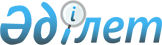 "Назарбаев Зияткерлік мектептері" дербес білім беру ұйымында дарынды балалардың оқуына ақы төлеу үшін Қазақстан Республикасы Президентінің "Өркен" білім беру грантын тағайындау қағидалары мен мөлшерлерін бекіту туралы" Қазақстан Республикасы Оқу-ағарту министрінің 2023 жылғы 14 тамыздағы №255 бұйрығына өзгерістер мен толықтыру енгізу туралыҚазақстан Республикасы Оқу-ағарту министрінің 2024 жылғы 27 наурыздағы № 68 бұйрығы. Қазақстан Республикасының Әділет министрлігінде 2024 жылғы 29 наурызда № 34196 болып тіркелді
      БҰЙЫРАМЫН:
      1. "Назарбаев Зияткерлік мектептері" дербес білім беру ұйымында дарынды балалардың оқуына ақы төлеу үшін Қазақстан Республикасы Президентінің "Өркен" білім беру грантын тағайындау қағидалары мен мөлшерлерін бекіту туралы" Қазақстан Республикасы Оқу-ағарту министрінің 2023 жылғы 14 тамыздағы № 255 бұйрығына (Нормативтік құқықтық актілерді мемлекеттік тіркеу тізілімінде № 33295 болып тіркелген) мынадай өзгерістер мен толықтыру енгізілсін:
      көрсетілген бұйрықпен бекітілген "Назарбаев Зияткерлік мектептері" дербес білім беру ұйымында дарынды балалардың оқуына ақы төлеу үшін Қазақстан Республикасы Президентінің "Өркен" білім беру грантын тағайындау қағидалары мен мөлшерлерінде:
      14-тармақ мынадай редакцияда жазылсын:
      "14. Мектепте білім алушы Қазақстан Республикасының азаматтығынан шыққан кезде, сондай-ақ жұмыс органының жарғысында көзделген негіздер бойынша мектептен шығарылған жағдайда гранттан айырылады. Мектептен шығару негіздері әрбір білім алушының назарына жеткізу үшін ашық қолжетімділікте орналастырылады.";
      орыс тіліндегі 15 және 16-тармақтарға өзгерістер енгізіледі, қазақ тіліндегі мәтін өзгермейді;
      17-тармақ мынадай редакцияда жазылсын:
      "17. Гранттың мөлшерлері:
      1) жатақханада тұруды есептемегенде, күнтізбелік жылға 2 349 191 (екі миллион үш жүз қырық тоғыз мың жүз тоқсан бір) теңгені;
      2) жатақханада тұруды есептегенде, күнтізбелік жылға 3 247 305 (үш миллион екі жүз қырық жеті мың үш жүз бес) теңгені құрайды.".
      2. Қазақстан Республикасы Оқу-ағарту министрлігінің Орта білім беру комитеті Қазақстан Республикасының заңнамасымен белгіленген тәртіппен:
      1) осы бұйрықтың Қазақстан Республикасының Әділет министрлігінде мемлекеттік тіркелуін;
      2) осы бұйрық ресми жарияланғаннан кейін оны Қазақстан Республикасы Оқу-ағарту министрлігінің интернет-ресурсында орналастыруды қамтамасыз етсін.
      3. Осы бұйрықтың орындалуын бақылау жетекшілік ететін Қазақстан Республикасының оқу-ағарту вице-министріне жүктелсін.
      4. Осы бұйрық алғашқы ресми жарияланған күнінен кейін қолданысқа енгізіледі және 2024 жылғы 1 қаңтардан бастап туындаған құқықтық қатынастарға қолданылады.
       "КЕЛІСІЛДІ"
      Қазақстан Республикасының
      Қаржы министрлігі
					© 2012. Қазақстан Республикасы Әділет министрлігінің «Қазақстан Республикасының Заңнама және құқықтық ақпарат институты» ШЖҚ РМК
				
      Қазақстан Республикасы Оқу-ағарту министрі

Г. Бейсембаев
